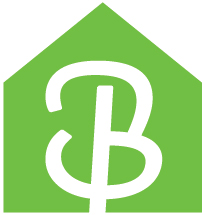 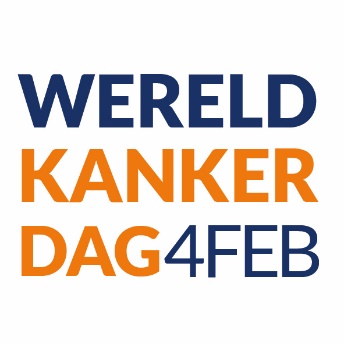 Aanmeldformulier activiteiten Wereldkankerdag, zaterdag 4 februari 2023 Plaats:	Braamhuis, Reisenakker 12, 6903 ZJ, ZevenaarAllereerst aanvinken of u kiest voor de ochtend of de middag! 
Graag vervolgens uw voorkeur aangeven d.m.v. 1, 2, 3 etc., zodat bij onvoldoende animo of overschrijving van een bepaalde activiteit, wij de deelnemers beter over de groepen kunnen verdelen. Aan de lachworkshop na de lunch kan door maximaal 25 deelnemers worden deelgenomen, ook hiervoor u graag aanmelden. U dient 15 minuten voor aanvang van de activiteiten aanwezig te zijn.Mail het ingevulde formulier naar: activiteiten@braamhuis.nl .  U hoort op de dag zelf waar u bent ingedeeld.Naam: ………………………………………………………………………………………….Email: ………………………………………………………………………………………….Telefoonnummer: ………………………………………………………………………Programma:	Ochtendprogramma van 10.30 – 11.30 uur.	(voorkeur aangeven)Tafeltennissen (8 deelnemers)*			……Kook/bakactiviteit (4 deelnemers)		……Creatief met kleur (6 deelnemers)*		……Mindful wandelen (15 deelnemers)		……	
Lunch	11.30 – 12.30 uur				Ja/Nee (doorstrepen wat n.v.t. is)
Lachworkshop	12.30 – 13.45 uur			Ja/Nee (doorstrepen wat n.v.t. is)
	Middagprogramma van 14.00 – 15.00 uur.	(voorkeur aangeven)Tafeltennissen (8 deelnemers)*			……Kook/bakactiviteit (4 deelnemers)		……Creatief met kleur (6 deelnemers)*		……Ice man,						……
2 groepen à 15 pers. per groepAdem- en ontspanningstherapie 		……….(6 deelnemers)* 				High Tea   15.00 – 16.00 uur				Ja/Nee  (doorstrepen wat n.v.t. is) 


* Deze activiteiten zijn boven in het gebouw, geen lift aanwezig.Eventuele dieetwensen zijn: ………………………………………………………………………………………………………………………………………………………………………………………………………………………………………………………………………………………………………………………..